COMITÊ DE ÉTICA EM PESQUISA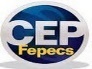 Solicitação de Dispensa de Termo de Consentimento Livre e EsclarecidoEu, nome, CPF número, pesquisador(a) responsável pelo projeto de pesquisa “título“, cujo objetivo é escrever objetivo principal, venho solicitar junto ao CEP-FEPECS a dispensa de apresentação do Termo de Consentimento Livre e Esclarecido (TCLE), conforme previsto no capítulo IV, inciso IV.8 da Resolução CNS-MS nº  466 de 2012:“Nos casos em que seja inviável a obtenção do Termo de Consentimento Livre e Esclarecido ou que esta obtenção signifique riscos substanciais à privacidade e confidencialidade dos dados do participante ou aos vínculos de confiança entre pesquisador e pesquisado, a dispensa do TCLE deve ser justificadamente solicitada pelo pesquisador responsável ao Sistema CEP/CONEP, para apreciação, sem prejuízo do posterior processo de esclarecimento”.A pesquisa envolverá descrever métodos da pesquisa, ex: coleta de dados de prontuário, conforme especificado na apresentação do Projeto Básico da Plataforma Brasil e no Projeto Brochura.O motivo da solicitação de Dispensa do TCLE para o referido projeto se baseia na(s) seguinte(s) justificativa(s): descrever o(s) motivo(s) que impedem a aplicação do TCLE (exemplos:  inviabilidade e impossibilidade de acesso pessoal, telefônico ou por qualquer outro meio eletrônico, difícil localização dos prováveis participantes, população de estudo eventualmente sem seguimento no presente, pacientes de outras localidades ou falecidos, entre outros).  Declaro que me comprometo em garantir a privacidade e a confidencialidade dos dados obtidos, preservando integralmente o anonimato e a imagem do participante da pesquisa, bem como a sua não estigmatização, além de não utilizar as informações em prejuízo das pessoas e/ou comunidades, inclusive em termos de autoestima, de prestigio e/ou econômico financeiro.Asseguro que foram estabelecidas salvaguardas seguras como   a fim de se preservar a confidencialidade dos dados da pesquisa, e que os mesmos serão utilizados exclusivamente para a finalidade prevista na metodologia proposta.Por fim, assumo a responsabilidade pela fidedignidade das informações e aguardo deferimento.Atenciosamente,						_______________________________________________________________________				          Assinatura do pesquisador(a)	Brasília, xx  de xxxxx de 20xx